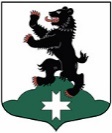 Муниципальное образование«Бугровское сельское поселение»Всеволожского муниципального района   Ленинградской областиСОВЕТ ДЕПУТАТОВРЕШЕНИЕ06.12.2018                                                                                                                              № 46        п.БугрыО бюджете муниципального образования«Бугровское сельское поселение»   Всеволожского муниципального района Ленинградской областина 2019 год и на плановый период 2020 и 2021 годовСтатья 1. Основные характеристики бюджета муниципального образования «Бугровское сельское поселения» на 2019 год и на плановый период 2020 и 2021 годов1. Утвердить основные характеристики бюджета муниципального образования «Бугровское сельское поселение» на 2019 год:прогнозируемый общий объем доходов бюджета муниципального образования «Бугровское сельское поселение» в сумме 182 175,8 тысячи рублей;общий объем расходов бюджета муниципального образования «Бугровское сельское поселение» в сумме 183 762,4 тысяч рублей;прогнозируемый дефицит бюджета муниципального образования «Бугровское сельское поселение» в сумме 1 586,6 тысяч рублей.2. Утвердить основные характеристики бюджета муниципального образования «Бугровское сельское поселение»  на 2020 год и на 2021 год:прогнозируемый общий объем доходов бюджета муниципального образования «Бугровское сельское поселение» на 2020 год в сумме 180 173,3 тысяч рублей и на 2021 год в сумме 185 577,2 тысяч рублей;общий объем расходов бюджета муниципального образования «Бугровское сельское поселение»  на 2020 год в сумме 184 649,5 тысячи рублей, в том числе условно утвержденные расходы в сумме 4 476,2 тысяч рублей, и на 2021 год в сумме 194 825,3 тысяч рублей, в том числе условно утвержденные расходы в сумме 9 248,1 тысяч рублей.3. Утвердить источники внутреннего финансирования дефицита бюджета муниципального образования «Бугровское сельское поселение» на 2019 год согласно приложению 1.4. Утвердить объем резервного фонда: на 2019 год в сумме 2 630,5 тысяч рублей,на 2020 год в сумме 5 056,7 тысяч рублей,на 2021 год в сумме 4 525,5 тысяч рублей. Статья 2. Доходы бюджета муниципального образования «Бугровское сельское поселение».1. Утвердить в пределах общего объема доходов бюджета муниципального образования «Бугровское сельское поселение», утвержденного статьей 1 настоящего решения, прогнозируемые поступления доходов на 2019 год согласно приложению 2, прогнозируемые поступления доходов на плановый период 2020 и 2021 годов согласно приложению 3.2. Утвердить в пределах общего объема доходов бюджета муниципального образования «Бугровское сельское поселение» Ленинградской области, утвержденного статьей 1 настоящего решения, безвозмездные поступления на 2019 год согласно приложению 4, безвозмездные поступления на плановый период 2020 и 2021 годов согласно приложению 5.Статья 3. Главные администраторы доходов бюджета муниципального образования «Бугровское сельское поселение», главные администраторы источников внутреннего финансирования дефицита бюджета муниципального образования «Бугровское сельское поселение» .1. Утвердить перечень и коды главных администраторов доходов бюджета муниципального образования «Бугровское сельское поселение» согласно приложению 6.2. Утвердить перечень главных администраторов источников внутреннего финансирования дефицита бюджета муниципального образования «Бугровское сельское поселение» согласно приложению 7.Статья 4. Особенности администрирования доходов бюджета муниципального образования «Бугровское сельское поселение» .1. Установить, что задолженность по местным налогам и сборам (по обязательствам, возникшим до 01 января 2006 года), мобилизуемая на территории поселения поступает в бюджет муниципального образования «Бугровское сельское поселение».2. Установить на 2019 год для муниципальных предприятий (далее «предприятие»), имущество  которых находится в муниципальной собственности и закреплено на праве хозяйственного ведения, норматив отчислений в бюджет муниципального образования «Бугровское сельское поселение» в размере 5% прибыли, оставшиеся в распоряжении предприятия  после уплаты налогов и иных обязательных платежей.Статья 5. Бюджетные ассигнования бюджета муниципального образования «Бугровское сельское поселение» Утвердить распределение бюджетных ассигнований по целевым статьям (муниципальным программам и непрограммным направлениям деятельности), группам и подгруппам видов расходов классификации расходов бюджета, по разделам и подразделам классификации расходов бюджета на 2019 год согласно приложению 8,  на плановый период 2020 и 2021 годы  согласно приложению 9.2. Утвердить ведомственную структуру расходов бюджета МО «Бугровское сельское поселение» на 2019 год согласно приложению 10,  на плановый период 2020 и 2021 годы  согласно приложению 11.3. Утвердить общий объем бюджетных ассигнований на исполнение публичных нормативных обязательств на 2019 год в сумме  2 915,3 тысячи рублей,2020 год в сумме  3 031,9 тысяч рублей,2021 год в сумме  3 153,2 тысячи рублей.4. Установить, что в соответствии с распоряжением администрации муниципального образования «Бугровское сельское поселение» производится распределение (предоставление, расходование) ассигнований, предусмотренных в ведомственной структуре расходов бюджета в соответствии с пунктом 1 настоящей статьи в случае:изменение плана в случае недостаточности бюджетных ассигнований для исполнения публичных нормативных обязательств - с превышением общего объема указанных ассигнований в пределах 5 процентов общего объема бюджетных ассигнований, утвержденных решением о бюджете на их исполнение в текущем финансовом году;изменение состава или полномочий (функций) главных распорядителей бюджетных средств (подведомственных им казенных учреждений), вступления в силу законов, предусматривающих осуществление полномочий органов государственной власти, органов местного самоуправления  за счет субвенций и иных межбюджетных трансфертов из других бюджетов бюджетной системы Российской Федерации, исполнения судебных актов, предусматривающих обращение взыскания на средства  бюджета муниципального образования, и по иным основаниям, связанным с особенностями исполнения бюджета муниципального образования, перераспределения бюджетных ассигнований между главными распорядителями бюджетных средств, установленным решением о бюджете,  в пределах объема бюджетных ассигнований;перераспределения средств резервного фонда;в случае получения уведомления о предоставлении субсидий, субвенций, иных межбюджетных трансфертов и безвозмездных поступлений от физических и юридических лиц, имеющих целевое назначение, сверх объемов, утвержденных решением о бюджете;        перераспределения бюджетных ассигнований между текущим финансовым годом и плановым периодом - в пределах предусмотренных решением о бюджете на очередной финансовый год и плановый период главному распорядителю бюджетных средств на соответствующий финансовый год общего объема бюджетных ассигнований на оказание муниципальных услуг и общего объема бюджетных ассигнований по соответствующим разделам, подразделам, целевым статьям, видам расходов на текущий финансовый год и плановый период;увеличение бюджетных ассигнований по отдельным разделам, подразделам, целевым статьям и видам расходов бюджета за счет экономии по использованию в текущем финансовом году бюджетных ассигнований на оказание муниципальных услуг - в пределах общего объема бюджетных ассигнований, предусмотренных главному распорядителю бюджетных средств в текущем финансовом году на оказание муниципальных услуг при условии, что увеличение бюджетных ассигнований по соответствующему виду расходов не превышает 10 процентов;         перераспределения бюджетных ассигнований между видами источников финансирования дефицита бюджета при образовании экономии в ходе исполнения бюджета в пределах общего объема бюджетных ассигнований по источникам финансирования дефицита бюджета, предусмотренных на финансовый год; изменения типа муниципальных учреждений;предоставления субсидий отдельным общественным организациям и иным некоммерческим объединениям.5. Субсидии юридическим лицам - производителям товаров (работ, услуг), предусмотренные настоящим решением, предоставляются в порядке, установленном администрацией муниципального образования «Бугровское сельское поселение».Статья 6. Особенности установления отдельных расходных обязательств и использования бюджетных ассигнований по обеспечению деятельности органов местного самоуправления муниципального образования «Бугровское сельское поселение»  и казенных (автономных) учреждений муниципального образования «Бугровское сельское поселение» 1. Установить, что для расчета должностных окладов (окладов, ставок заработной платы для педагогических работников) работников муниципальных  бюджетных учреждений и муниципальных  казенных учреждений муниципального образования «Бугровское сельское поселение»  за календарный месяц или за выполнение установленной нормы труда (нормы часов педагогической работы за ставку заработной платы) в порядке, установленном решением Совета депутатов, с 1 января 2019 года применяется расчетная величина в размере 9 555 рублей.2. Утвердить расходы на обеспечение деятельности Совета депутатов  муниципального образования «Бугровское сельское поселение»:на 2019 год в сумме 6 396,1 тысяч рублей,на 2020 год в сумме 6 493,4 тысяч рублей,на 2021 год в сумме 6 594,6 тысяч рублей.3. Утвердить расходы на обеспечение деятельности администрации муниципального образования «Бугровское сельское поселение»:на 2019 год в сумме 28 042,1 тысячи рублей;на 2020 год  в сумме 27 100,1 тысячи рублей;на 2021 год в сумме  28 162,3  тысячи рублей.4. Утвердить размер индексации ежемесячного денежного вознаграждения по муниципальным должностям муниципального образования «Бугровское сельское поселение» и месячных должностных окладов и окладов за классный чин муниципальных  гражданских служащих муниципального образования «Бугровское сельское поселение», а также месячных должностных окладов работников, замещающих должности, не являющиеся должностями муниципальной гражданской службы, в 1,04 раза с 1 января 2019 года.Статья 7. Межбюджетные трансферты Утвердить на 2019 год формы и объем межбюджетных трансфертов в бюджет муниципального образования «Всеволожский муниципальный район» Ленинградской области согласно приложению 12.Статья 8. Вступление в силу настоящего решенияНастоящее решение вступает в силу с 1 января 2019 года и подлежит опубликованию.Глава муниципального образования «Бугровское сельское поселение»                                                   Г.И.Шорохов        